Результаты!!!
Чемпионат и первенство России по ушу дисциплина кунгфу, г. Москва 24-29.04.2023г.
Воденеева Тайсия тайцзи цисе юниорки- 5 место,
Воронина Дарья девушки 12-14 лет цюаньшу 5 группа -11 место,
Леканов Даниил юноши 9-11 лет цюаньшу 5 группа - 3 место,
Боярсков Тимофей юноши 9-11 лет цюаньшу 2 группа - 2 место.
Поздравляем наших спортсменов и тренеров-преподавателей с победой!!!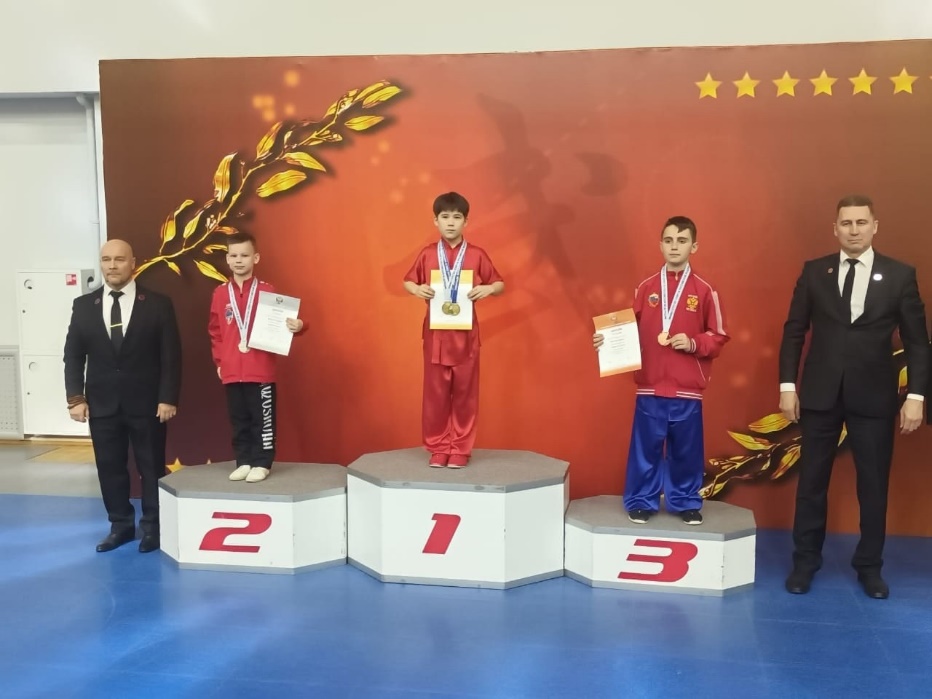 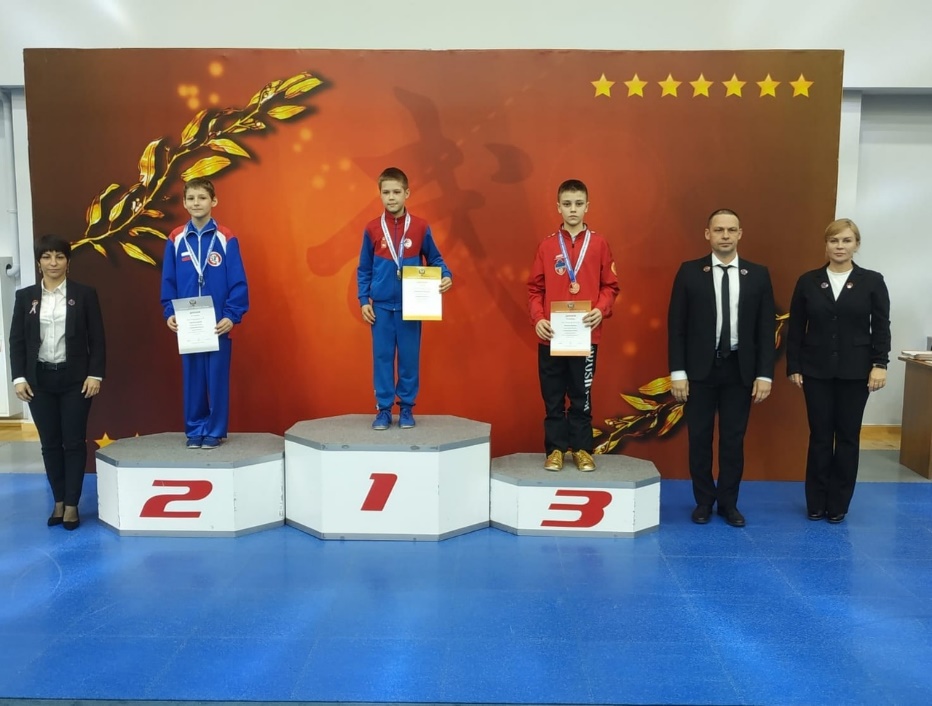 